PLAN ANUAL DE TRABAJOCOMISION EDILICIA DE PROMOCION ECONOMICA.H. AYUNTAMIENTO CONSTITUCIONAL DE SAN PEDRO TLAQUEPAQUE, JALISCO.REGIDOR PRESIDENTE,           ,BRAULIO ERNESTO GARCIA PEREZ.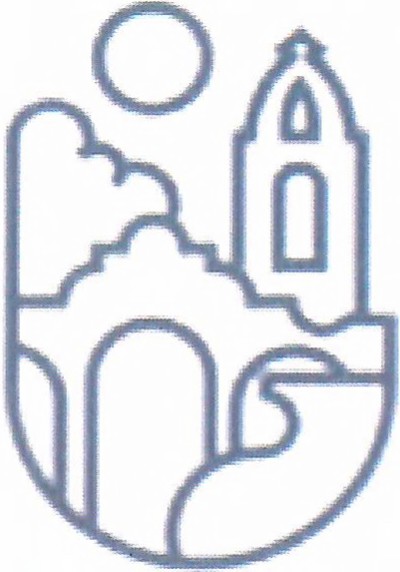 T  E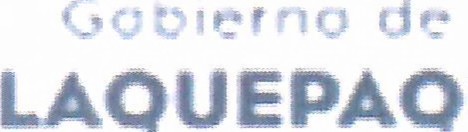 ,INDICEF>e>rtacJa--------------------------------------------------------------------------------------------     p. 1. incJice-----------------------------------------------------------------------------------------------     p. 2.I nteg rantes de la com isi6n-----------------------------------------------------------------   p,  3.Fu ndamento leg a 1-----------------------------------------------------------------------------p. 4.I ntrod u cc i 6 n-----------------------------------------------------------------------------------  p. 5-6. IVlisi6n----------------------------------------------------------------------------------------------     p. 7. Obj eti VC>S--------------------------------------------------------------------------------------   p. 8-1 0. Facultades  de la ce>misi6n-----------------------------------------------------------------    p. 11. Atribuciones de  la ce>misi6n--------------------------------------------------------------   p, 11. Competencia  de la ce>misi6n--------------------------------------------------------------   p. 12. C re> n e>g ram a--------------------------------------------------------------------------------    p. 13-18. Ce> n c I us ion---------------------------------------------------------------------------------      p. 19-21 .DE LOS INTEGRANTES DE LA COMISION EDILICIA DE PROMOCION ECONOMICA.REGIDOR PRESIDENTE: BRAULIO ERNESTO GARCIA,PEREZ.PRESIDENTA MUNICIPAL: MIRNA CITLALLI AMAYA DE LUNA.REGIDORA VOCAL: MARIA PATRICIA MEZA NUNEZ.REGIDORA VOCA: ALMA DOLORES HURTADO CASTILLO.REGIDOR VOCAL: JOSE ROBERTO GARCIA CASTILLO.FUNDAMENTO  LEGALEl  presente Programa Anual  de Trabajo de la  Comisi6n   Colegiada  y Permanente    de Promoci6n Econ6mica correspondiente    al  ario 2022,  se presenta en  cumplimiento y con fundamento en  el  arabiqo 115  en  su fracci6n  II otorqandonos   independencia    de nuestra Carta Magna facultandonos la  potestad,    asf  como el  arabiqo 77 en  su fracci6n   II       de  nuestra   Constituci6n    Polftica del   Estado   de  Jalisco,    como en   el numeral    40  en   su   segunda  fracci6n    de   nuestra  Ley  del   Gobierno   y  de  la Administraci6n Publics   Municipal   del  Estado de Jalisco   con  lo  establecido    por  el numeral   15,   fracci6n VII de  la  Ley  de Transparencia     y Acceso a la  lnformaci6n Publics del  Estado  de Jalisco  y sus  Municipios,  el  cual  a la  letra  dice:1.      Es informaci6n publica fundamental   de  los ayuntamientos: I. La  obligatoria para  todos los  sujetos obligados;II.  La  integraci6n   del  ayuntamiento,   las  comisiones   edilicias  y dernas  6rganos  que establezca su organigrama;VI. Los reglamentos internos, manuales   y programas operativos anuales  de  toda dependencia   o entidad  publica municipal  vigentes y de cuando  menos  los tres afios anteriores;"VII. Los programas  de trabajo  de las comisiones    edilicias;  ... "INTRODUCCIONComo 6rgano de estado  realizar  por conducto de  su  servidor y con  la  venia de los integrantes  de la comisi6n,   establecer los mecanismos  y las estrategias  coma media para crecer coma municipio y establecer polfticas  publicas  encaminadas    en apoyar a las y los ciudadanos   de  nuestro municipio   y hacerles  mas asequibles las oportunidades   de  crecimiento coma de capacitaciones,   cursos   y programas    en desarrollo   y mejoramiento en su ambiente   laboral.El   Ayuntamiento  mediante    sus   comisiones    debemos  y  seremos  parte esencial   en  conj unto con  nuestra Presidenta   Municipal   en  crear arm as y vi nculos para   hacer    una  brecha   mas  cercana,     con  estrategias    y  polfticas    publicas encaminadas     al    crecimiento  de    las    personas    coma   entes   empresariales, encaminadas    al   mejoramiento  del    municipio    coma  de  crecimiento  laboral   y empresarial.    La  presente  comisi6n    sere mos  base  en      establecer  vi nculos   y herramientas   encaminadas   al  apoyo de los  grandes empresarios   asi  coma de los pequefios    empresarios,   encaminado    al   mejoramiento y crecimiento en   materia empresarial   de   nuestro municipio estableciendolo     y  posicionandolo     coma gran municipio en  la  materia,   establecer convenios con  las carnaras  y 6rganos.En  ese orden  de  ideas  estaremos cercano   a la  ciudadanfa,   apoyandola   en todo momenta  con el  objetivo primordial  y fundamental   de avanzar  juntas y al  mismo ritmo  ser  un  municipio    a  la   vanguardia     y  siempre   en   constante     cambio  a mejoramiento,   asi tarnbien   coma eje rector el  crecimiento econ6mico de  nuestro municipio en  materia.Se deberan   de  establecer convenios con  los 6rganos  estatales  y federales buscando acrecentar  las  oportunidades  y los  beneficios   para  que  sigan  creciendo los  empresarios,     se  postulen   y  sean   visionarios    con   amplios   conocimientos mediante  las   capacitaciones    constantes    por  conducto  de    los   6rganos   en mejoramiento    y aprovechamiento en todos sus  arnbitos.Tutelar    en   todo   momenta   los   derechos     de  los   mas  vulnerables   y  con capacidades     distintas,    ponderando   sus   derechos     fundamentales,      con  inclusion    y siendo    parte    de   los   programas   tratando    por  igual    a  todos    los  ciudadanos    de Tlaquepaque.Se deberan     de  establecer  nuevos  programas  y dar continuidad  a los  apoyos existentes     empresarios   y  microempresarios     asi   coma   a  los   nuevos   pequefios empresarios     y hombres   y mujeres  j6venes     emprendedores       con   capacitaciones      y apoyos  e  incentivos   para  reactivar  la   economia     para  que  exista  un  mejor  flujo econ6mico.Misi6nConvertir   a   San    Pedro    Tlaquepaque        en   lfder  estatal    y  nacional      en   desarrollo econ6mico   y  turfstico   mediante     el   analisis      estadfstico,      disefio   y  ejecuci6n      de estrategias    pro activas  y responsables,      que generen    mejoras  sustantivas    eficaces, eficientes    y cercanas   a la  sociedad   con  las  cuales   en  coordinaci6n    con  las diferentes niveles    de   gobierno     de   acuerdo   a   las   atribuciones      legales    de   esta  comisi6n     y actuando  en  transversalidad        con las  principios    y objetivos  que sean  siempre    mas favorables  a las  ciudadanas     y ciudadanos    y de Tlaquepaque.Es par   ello,   que esta Comisi6n     se llevaran     a cabo de  manera    peri6dica    reuniones y/o mesas  de  trabajo    con   las  diversas  coordinaciones     y direcciones    coma  OPDS, sociedades     civiles,   particulares;     para   estar  cerca  de  todos  las  y las habitantes    de nuestro  municipio  asl coma las  areas competentes  del   mismo,    a fin de  impulsar  las planes,    programas   y politicas   que contribuyan   a la  mejora en  la  atenci6n    de  grupos vulnerables  de  nuestro  municipio  y ser parte  participativa  y propositiva  de  todo  lo que venga a mejorar   nuestro  entorno  y cuestiones    econ6micas    y de  desarrollo.    Se colaborara     con  las  dependencias      municipales    coma coordinaciones     y direcciones    al igual    que  con   las   dependencias       estatales    y federales    con   el  fin  (mica  de  poder reactivar  y fortalecer   la  economfa    de las  y las  habitante    de  nuestro  municipio  coma parte     de    la   zona   metropolitana       apoyando      y  hacienda     enfasis    en   control   par resultados     en  el  sector  de  las  mujeres  y madres  solteras,    coma  las sectores  mas vulnerados    coma  las adultos  mayores,    personas    con  alguna    discapacidad     y sabre todo   perteneciente      a  nuestro   municipio.      Asf   tarnbien     se  buscara   reactivar   las espacios   abandonados     y segregados     de  apoyos   que par  causales    del   destino   o de la  presente  crisis    que abordamos     para poder crear empresarios    capacitados    y con grandes  aptitudes  para   su  desarrollo     y aprovechamiento     con  el  beneficio    para  todo nuestro  municipio.Objetivos1.   Esta comisi6n   desarrollara    las  iniciativas,   gestiones,    y  dernas   acciones necesarias  para dotar a nuestro municipio  del dinamismo  funcional   necesario que  detone    la  inversion,   el  emprendimiento,       la  participaci6n    y  la  sana competencia    empresarial    sustentable,     con   el   objetivo  de   reactivar   la econornia    en  los  empresarios  ya que   tanto  han  sido  afectados   en  esta pandemia.2.   La juventud,  los acadernicos   y las organizaciones  sociales  que participen   en los   arnbitos de   nuestra  competencia,    especialmente    el   cooperativismo, tendran   en  esta comisi6n,    un espacio abierto a propuestas,   mismas que dotaremos  y  aplicaremos  en   acciones   efectivas  mediante  estrategias tecnicas correctas,  siempre  cefiidas  a los principios  de honestidad,   legalidad.3.  La evaluaci6n minuciosa y continua a partir de  este mes que entramos en actividades   edilicias    de   las   dependencias    municipales    encargadas    del fomento econ6mico y de sus  resultados,  nos permitira proponer   las medidas pertinentes    para  reorientar   las  politicas de Desarrollo Econ6mico que se deban   de  emprender en  nuestro municipio,    como sabemos  la  sociedad   es cambiante y deberemos   de  adecuar   los  programas as!  como reglamentos que busquen  el  beneficio   de  la  sociedad.4.  Estableceremos    mesas de  trabajo y foros que nos  permita garantizar    la comunicaci6n   permanente    con  los  representantes de  los  diversos   sectores sociales   publicos   y privados  del   municipio,     para   estudiar todas aquellas propuestas  que  favorezcan   una  mayor  afluencia    turistica  y  desarrollo econ6mico, tendientes a mejorar la   econornia   municipal,   con el   objetivo tarnbien  de ser un municipio atractivo e interesante para  los  inversionistas   y nuevos empresarios  que sientan   la confianza  y la  certeza de poder comenzarsus   negocios  en   nuestro municipio   y  poderse desarrollar,   con   la  plena tranquilidad    que  estaran   respaldados  por nuestro Ayuntamiento.5.   Ante  la  politica  actual   de  nuestro    pais   y  de  todo  el   mundo que  esta aconteciendo   respecto de la  pandemia    que  aun no  cesa,  esto desencadenando    perdidas  para los empresarios las cuales  son  insostenibles,      se buscara   como objetivo primordial    reactivar la  economia    en  nuestro municipio   y se generen   los empleos   directos  e indirecto   que  se tenian  y mas registrados,    siendo   Tlaquepaque    el   municipio    que  brinda   seguridad  y respaldo  total   a los  empresarios    como a los  nuevos que comienzan    un camino el  cual   estaremos   de la  mano por el  bien   de  todas y todos  los tlaquepaquenses.6.    Desde   luego en  nuestra   actividad basica  incluye analizar   y en   su  caso dictaminar  los  asuntos turnados  por  el  pleno   del   Ayuntamiento   a  esta comisi6n   edilicia,   dando  observancia   y aplicando   las  disposiciones   legales que competen,   asi como proponer  dictaminar  las iniciativas  en  materia   que sean  sometidas a  esta comisi6n,    siempre   favoreciendo    a  la  persona    y aplicando   los derechos   mas favorables.7.  Revisaremos  la   viabilidad,     legalidad    y  actuaci6n    de    los   consejos    y comisiones,    como cornites que en  materia de promoci6n   econ6mica   actuen dentro  de  la  estructura municipal   que  contemplen    los  diversos  reglamentos para  garantizar su funcionamiento.8.  Desarrollaremos    incentivos    para    talentos     j6venes       principalmente investigadores,   emprendedores,   acadernicos y estudiantes,   con intenci6n   de contribuir al  desarrollo  de nuestro municipio.9.   Buscar  reactivar los mercados y centros de comercio   de cada colonia con  el objetivo de apoyar a los comerciantes   establecidos  que adernas   de que hanresistido  y no estabilidad que buscan  trabajar dentro de la  legalidad  como los embates de la  presente pandemia  que les ha obligado   a cerrar sus  negocios y despedir a sus  trabajadores,   por ende apoyaremos a los comerciantes   con incentivos y  programas con   el  fin  de  que  reabran  sus   negocios  o  los fortalezcan   si  ya existieran.10.  Establecer convenios con  diversos sectores de la  sociedad  coma carnaras, sociedades,    empresas y dernas   con  el  fin  de capacitar  a los  empresarios coma a los comerciantes   con el fin de capacitar,  eficientar   y ser su labor  mas amena   y con  capacidades   para poder desarrollar   y fortalecer   su  negocio coma el  trato con los empleados.DE LAS FACULTADES   DE LA COMISION;Articulo78.-Las comisiones    tienen   las  siguientes    funciones:I.   Recibir,     estudiar,     analizar,     discutir    y  dictaminar,     los   asuntos  turnados   por  elAyuntamiento   a  las  Comisiones     Edilicias.II. Presentar  al  Ayuntamiento,     las  propuestas   de dictamen     y proyectos  de  acuerdo, sobre los  asuntos  que le  sean  turnados.Ill. Presentar  al  Ayuntamiento,     iniciativas   de reglamentos,      dictarnenes     o propuestas tendientes  a  eficientar     las  funciones    del  gobierno    municipal,   dentro   del   area de su competencia.Articulo79.S- olicitar   informaci6n     o asesorfa  de las  dependencias     o entidades  de la administraci6n     municipal,    asi  como  la  comparecencia    de   sus   titulares,    sobre  los asuntos  materia    de  su  Comisi6n;DE SUS ATRIBUCIONES   DE LA COMISION;Articulo 88.-  Para  el   estudio,    vigilancia     y  atenci6n    de  los   diversos  asuntos  que corresponde  conocer   al  Ayuntamientos,     se deben   nombrar   comisiones    permanentes de   conformidad      a  lo   establecido     en  el   presente  ordenamiento       y  en   sus    casostransitorias,     cuyo desempefio    son  unipersonales     o colegiadas.     Estas comisiones    no tienen   facultades   ejecutivas.Por acuerdo    del   Ayuntamiento   se pueden   constituir  nuevas  comisiones;      aumentarel  nurnero de miembros  de algunas    de las  comisiones    establecidas    o modificar    su integraci6n.Articulo 89.-Para  integrar  las  comisiones,     debe  procurarse  tomar  en   cuenta     los asuntos   de   conocimiento   de   cada  comisi6n    y  la   experiencia      personal     de  los regidores;     los  cuales    pueden     presidir   un  maxima  de  tres  comisiones     edilicias  y participar    como vocales   hasta   en  nueve.11Articulo   90.-Las  comisiones    tienen    quorum    para  sesionar    con   la  asistencia     de  la rnayoria   simple    de  los miembros  que la  conforman.Tratandose    de comisiones    conjuntas,   el  quorum se cornputara en forma independiente por  cornision,    aun cuando   un mismo regidor sea integrante de  mas de una.Las reuniones de  las comisiones    deberan   iniciar   a mas tardar veinte minutos,  despues de la  hora   fijada,    si  transcurrido    ese tiempo  no  se integrara el  quorum,   se tendra    por no celebrada    dicha   reunion   de  cornision    y se levantara el  acta circunstanciada      con la firma de  los  regidores    presentes.Articulo    91.-Para  la  destitucion    de  alguna/o    de  los  miembros      en   alguna    de  las comisiones       edilicias,      se   requiere    mayori a   calificada     de   los    integrantes      del Ayuntamiento.COMPETENCIAS DE LA COMISION;Art1culo108.-	Compete   a   la    Cornision      de   Prornocion       Economics      seran     las siguientes:I.   Velar    por  la  observancia     y  aplicacion    de  las  disposiciones     normativas   en   la materia;II.  Proponer     y  dictaminar   las   iniciativas    que    en    la   materia     sean    sometidas   a consideracion       del  Ayuntamiento;Ill. Promover  el estudio y acciones   pertinentes  tendientes    al desarrollo  econornico   y fomento  del   empleo en  el  Municipio;IV. Promover  e integrar    los  Consejos    Consultivos     Ciudadanos     de  la   materia,     que para   tal  efecto sean  creados  por  el  Ayuntamiento;V.  Procurar  la  colaboracion     y  coordinacion     con  las  diferentes    autoridades   en   la materia,    asi  como promover  la  celebracion     de contratos  o convenios;VI. Orientar  la  politicas   publicas  queen   la  materia   deba emprender  el  Municipio;     yVII. Asesorar  al/la   Presidente/a    Municipal   en  la  materiaCONCLUSIONSeguimos  convencidos      de  que mediante    a lo  largo   de  las  objetivos  expuestos,    es no   solo   posible  sino  inevitable  el  desarrollo    potencial     de  nuestra  economfa    y del crecimiento  exponencial     de  nuestra  ciudad.Nuestro   municipio   cuenta   con    economfas      activas   y  distribuidas    en    sectores estrateqicos      coma    la    alta     tecnologfa,        farrnaceutico,       alimentos    y   bebidas, construcci6n,   turismo,    entre  otros,    Tlaquepaque,     es  sin   lugar  a dudas,    un  motor econ6mico       en   el   estado.     En   materia      econ6mica,      Tlaquepaque       es  uno  de    las municipios  que   mas contribuye  al  Producto    lnterno  Bruto a nivel   nacional    y ha  sido referente  par  sus  politicas  publicas en  cuanto    a la  promoci6n    econ6mica,    el  impulsoal  emprendimiento   de  base  tecnol6gica    y tradicional      y mas recientemente,      par  sus programas  de reactivaci6n  econ6mica  a raiz  de la  pandemia    par  el  COVID-19.No obstante,     Tlaquepaque   actualmente  enfrenta    areas  de oportunidad      en  cuanto su   tramitologfa,      la   cual    impacta  directamente       en   la   creaci6n     de   las   negocios    y consecuentemente        en  la  generaci6n    del  empleo    y la  derrama  econ6mica  dentro del municipio.     En  ese sentido,    uno de  las  ejes principales     en  las  que nos  abocaremosa trabajar en  la  comisi6n,    estara   enfocado    en  la  mejora regulatoria    y la  digitalizaci6n,buscando  ser un aliado   estrateqico   de  aquellas    ciudadanos     que  buscan   iniciar   su negocio   en   el  municipio.    Nuestro  trabajo  estara  enfocado     en  facilitar  y agilizar    la tramitologfa,     con   reglamentos   claros  y sencillos,    con   un enfasis    importante  en   la confianza   en   las  y las  ciudadanos,     buscando    hacer   de Tlaquepaque      el  lugar  ideal para arrancar,    crecer y consolidar    negocios   en el  Area Metropolitana      de  Jalisco.Adicional     a  lo  anterior,     cabe    destacar     que  se  buscara     impulsar   la   promoci6n econ6mica    junta   con   la    digitalizaci6n,       puesto   que   el    uso    de    herramientas tecnol6gicas     perrnitira   crear  procesos  aqiles,   que   puedan    llevarse   a cabo   de  forma no  presencial,     y  que  contribuiran    a  la   transparencia       en   las   procesos   que  las ciudadanos     lleven   a cabo   en  la  administraci6n     publica.Ahora  bien,  Tlaquepaque   es un municipio   que genera  gran  porcentaje del  empleo a nivel  estatal,   y que capta un tercio  de la atraccion  de inversion   en Jalisco,   par lo que en  la  Cornision,  a traves del  eje de competitividad   nos enfocaremos    en  continuar posicionando     a   Tlaquepaque      para   seguir   atrayendo     inversion     nacional     e internacional,     asi   coma  talento    altamente     capacitado     en   las  industrias  mas importantes dentro de la  economfa local.De igual  manera   se buscara reactivar  la  economfa   local  en  locales  y mercados las cuales  estan abandonos  o casi  abandonados,    esto debido a la  imperiosa necesidad de tener  que cerrar sus  locales  comerciales   o plazas  comerciales   debido a que las comerciantes  y pequefios empresarios  no contaban  con la  solvencia   necesaria   para poder  cumplimentar dichos  pagos  y par ende fueron  cerrando sus  locales,   par  lo que se buscara reactivar el  comercio   y se reabran  todos aquellos   locales  que cerraron en  estos malos tiempos y debido  a las ventas  bajas,  de igual   manera   y de forma paulatina   se fueron agotando las oportunidades    de empleo de  manera   directa e  indirecta de  cada  empresa par  lo  que trajo grandes  problemas de  desempleo   y par ende habfa  menos  oportunidades    para poder salir adelante,    aumentando la inseguridad  y la incertidumbre   en todos  las  empresarios,   par  lo que se debera   de dar  certeza y facilidad en toda  la  tramitologfa   y capacitacion.Asf  mismo,   se buscara trabajar   para  desarrollar   las  capacidades  que nos permitan captar oportunidades de industrias globales  pujantes,  coma la  industria tecnoloqica y audiovisual.   Asf  mismo,   dentro  de este eje de competitividad,   se buscara tarnbien continuar impulsando al  emprendimiento   de base tecnoloqica,    al  acceso del  capital de inversion  semilla,  asi coma a la  innovacion  en tema de programas  y estar siemprea la  vanguardia,    estando detras de todo aquel  emprendedor    para  poder  ser el  que apoye   y acompafie en  sus   primeros pasos para que este despegue   de manera importante.Finalmente,   el  Municipio de  San  pedro   Tlaquepaque,   ha  hecho   esfuerzos para adoptar  e implementar las distintas agendas de desarrollo  sostenible,   par lo  que desde  el tercer eje de  la cornision,   se buscara  dar impulso y continuar institucionalizando     dicha   agenda global   para   hacerla   una realidad   dentro   de laadministraci6n publica,  asl  como entre el  entramado   productivo   y econ6mico en  el municipio.   Trabajaremos    con  esfuerzo y con el  coraz6n, poniendo   al  ciudadano  al centro y frente de  las  iniciativas que se impulsen  desde  la  comisi6n, buscando traer buenas  practicas del  sector privado,   asl  como de otras ciudades referentes en  los temas de  materia   econ6mica y el  empleo,    con  el  objetivo de  dejar   un legado  queimpacte  positivamente     al    municipio.    Sabre  todo,     a  trabajar     para    mejoras sustentables     en  la  calidad   de vida de las y los ciudadanos   de nuestro municipioATENTAMENTEH. AYUNTAMIENTO CONSTITUCIONAL DE SAN  PEDRO TLAQUEPAQUE,JAi...lSCO.REGIDO~ PRESJDENTE BRAULIO  ER~           GARCIA PEREZ.PRESIDENTA MUNICIPAL MIRNA CITLALLI AMAYA DE  LUNA.REGIDORA vuc.;M..MARIA PATRICIA MEZA  NUNEZ.H. AVUNTAMIENTO   CONSTITUCIONAL DE SAN PEDRO TLAQUEPAQUE, JALISCOREGID6RA VOCALALMA DOLORES HljR-n\Q_O CASTILLO ..REGIDOR VOCALJOSE ROBERTO GARCIA CASTILLO.MES DE TRABAJOACCIONESTAREASRESULTADOS.Enero   del   ario2022.Primera sesi6n ordinaria    de comisi6n    edilicia.Convocar  en tiempo y forma mediante  oficio a todos  los integrantes    de  la comisi6n.lnstalaci6n    de la comisi6n    edilicia.Recepci6n   de asuntos pendientes   de comisi6n.Acta  y lista  de asistencia.Acta de sesi6n   de instalaci6n.Minuta de sesi6n y lista  de asistencia.Turno  de  asuntos pendientes    a los integrantes    de comisi6n  edilicia.Febrero del   ario2022.Segunda   sesi6n ordinaria   edilicia.Convocar  en tiempo   y forma mediante    oficio   a todos   los integrantes    de  la comisi6n.Presentaci6n, lectura  y aprobaci6n  del plan   anual   de trabajo.Cronograma     de actividades   de la comisi6n    edilicia.Acta y lista  de asistencia.Aprobaci6n   del plan   anual   de trabajo   de comisi6n.Minuta y lista  de asistencia.Acta de  sesi6n.Marzo del  ario2022.T ercera sesi6n ordinaria    edilicia.Convocar  en tiempo  y forma mediante    oficio   a todos  los integrantes    de  la comisi6n.Estudio,    analisis    y en  su  cado dictaminaci6n      de asuntospendientesturnados  a esta comisi6n    por secretaria  general.Acta y lista  de asistencia.Proyecto  de dictamen    de los asuntos pendientes turnados  a estacomisi6n    por partede secretaria general.Minuta y lista  de asistencia.Acta de  sesi6n.Abril del   ario2022.Cuarta   sesi6n ordinaria   edilicia.Presentaci6n    del dictamen   para suTurno  del dictamen    aConvocar  en tiempo  y forma mediante  oficio   a todos  las integrantes  de la comisi6n.estudio   y aprobaci6n   de  las asuntospendientes.Presentaci6n    de las  asuntos nuevos y en  su caso de lasiniciativas   de turnoque  nos  ocupen.Acta y lista   de asistencia.personal    de pleno para suaprobaci6n   de las asuntospendientes.Estudio y analisisde  las  asuntos  de turno  que sean turnados  a esta comisi6n.Acta de sesi6n.Mayo del   afio2022.Quinta sesi6n ordinaria    edilicia.Convocar  en tiempo  y forma mediante  oficio   a todos  las integrantes  de  la comisi6n.Acta y lista  de asistencia.Recepci6n   de turnos  a la presente   comisi6n que  hubieranuevos   par  partede secretaria.Comparecencia     y participaci6n     enlas  comisiones    o cornites queintegre  la  presentecomisi6n.Presentariniciativas    de  turno de nuestracomisi6n    que se necesiten.Analisis,    estudio   y en  su  casodictamen    de  las turnos  a esta comisi6n  y asuntos pendientes.Acta de  sesi6n   y minuta.Junia del   afio2022.Sexta sesi6n ordinaria   edilicia.Convocar  en tiempo  y forma mediante  oficio   a todos  las integrantes  de  la comisi6n.Acta y lista  de asistencia.Recepci6n   de turnos  a la presente   comisi6n que hubiera nuevos  par parte de secretaria.Analisis,     estudio  y en  su  caso dictamen   de  lasturnos  a esta comisi6n  y asuntos pendientes.Comparecencia     yparticipaci6n   en las  comisiones     o cornites   queintegre  la  presente comisi6n.Presentariniciativas    de  turno de nuestracomisi6n    que  se necesiten.Acta de  sesi6n   yminuta.Julio del   ario2022.Septirna  sesi6n ordinaria    edilicia.Convocar  en tiempo  y forma mediante  oficio   a todos   los integrantes  de  la comisi6n.Acta y lista  de asistencia.Recepci6n   de turnos  a la presente  comisi6n que hubiera nuevos   por  parte de  secretaria.Comparecencia     yparticipaci6n     en las  comisiones     o cornites queintegre  la  presentecomisi6n.Presentariniciativas    de turno de nuestracomisi6n    que senecesiten.Analists,     estudio  yen  su  caso dictamen     de  los turnos  a esta comisi6n  yasuntos pendientes.Acta de  sesi6n   yminuta.Agosto  del   afio2022.Octava  sesi6n ordinaria    edilicia.Convocar  en tiempo  y forma mediante  oficio   a todos  los integrantes  de  lacomisi6n.Acta y lista  de asistencia.Recepci6n   de turnos   a la presente   comisi6n que hubiera nuevos  por parte de secretaria.Analisis,     estudio   yen  su  caso dictamen     de  los turnos  a estacomisi6n    yasuntos pendientes.Comparecencia     yparticipaci6n     en las  comisiones    o cornites   queintegre  la  presente comisi6n.Presentariniciativas   de turno de nuestracomisi6n    que se necesiten.Acta de sesi6n   yminuta.Septiembre  del ario  2022.Novena    sesi6n ordinaria   edilicia.Convocar  en tiempo  y forma mediante  oficio   a todos  las integrantes  de lacomisi6n.Convocar  en tiempo  y forma mediante  oficio   a todos  las integrantes  de  la comisi6n.Acta y lista   de asistencia.Recepci6n   de turnos  a la presente   comisi6n que hubiera nuevos  par  parte de secretaria.Comparecencia     yparticipaci6n    en las  comisiones    o cornites   queintegre   la  presentecomisi6n.Presentariniciativas   de turno de nuestracomisi6n    que senecesiten.Analisis,    estudio  yen  su  caso dictamen    de  las turnos  a esta comisi6n    y asuntospendientes.Acta de  sesi6n   yminuta.Octubre del   afio2022.Decima  sesi6n ordinaria   edilicia.Convocar  en tiempo  y forma mediante  oficio   a todos  lasintegrantes  de la comisi6n.Acta y lista  de asistencia.Recepci6n  de turnos  a la presente   comisi6n que hubiera nuevos  par parte de secretaria.Analisis,     estudio yen  su  caso dictamen    de las turnos  a estacomisi6n  yasuntos pendientes.Camparecencia    y participaci6n    enlas  camisianes    acornites queintegre  la  presente camisi6n.Presentariniciativas   de turna de nuestracamisi6n    que se necesiten.Acta de sesi6n   y minuta.Naviembre   del afio  2022.Decima primera sesi6n ordinaria edilicia.Canvacar  en tiempa  y forma mediante  oficio a todos  las integrantes  de la camisi6n.Acta y lista  de asistencia.Recepci6n   de turnas  a la presente  camisi6n que   hubieranuevas  par partede secretaria.Camparecencia     y participaci6n    enlas  camisianes    acornites queintegre  la  presente camisi6n.Presentariniciativas   de turno de nuestracamisi6n    que senecesiten.Analisis,     estudia  y en  su  casodictamen    de  las turnos  a esta camisi6n    y asuntos pendientes.Acta de sesi6n y minuta.Diciembre   del   afio2022.Decima segunda sesi6n   ordinaria edilicia.Convacar  en tiempa  y forma mediante  oficio  a todos  lasActa y lista  de asistencia.Recepci6n    de turnas  a la presente   camisi6n que hubieranuevas   par parte de secretaria.Analisis,     estudio  y en  su  casodictamen    de  losturnos  a esta camisi6n  y asuntas pendientes.integrantes  de  la comisi6n.Comparecencia      y participaci6n     enlas  comisiones     ocornites queintegre  la  presente comisi6n.Presentariniciativas  de  turno de nuestracomisi6n    que  se necesiten.Acta de  sesi6n   y minuta.